ZimbabweZimbabweZimbabweAugust 2028August 2028August 2028August 2028SundayMondayTuesdayWednesdayThursdayFridaySaturday123456789101112Defence Forces Day13141516171819Heroes’ Day202122232425262728293031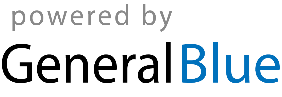 